Единицы времени. Час. Минута.Цели: познакомить учащихся с новой величиной, формировать представление о единицах времени – часе и минуте.Орг. Момент  СЛАЙД 1 Пальчиковая гимнастика + чистописание  СЛАЙД 2Что обозначает число 74? Назовите кол-во десятков и кол-во единиц.Назовите соседей числа 74.Устный счётА) Составь из предложенных записей верные равенства (карточки на доске расположены в хаотичном порядке).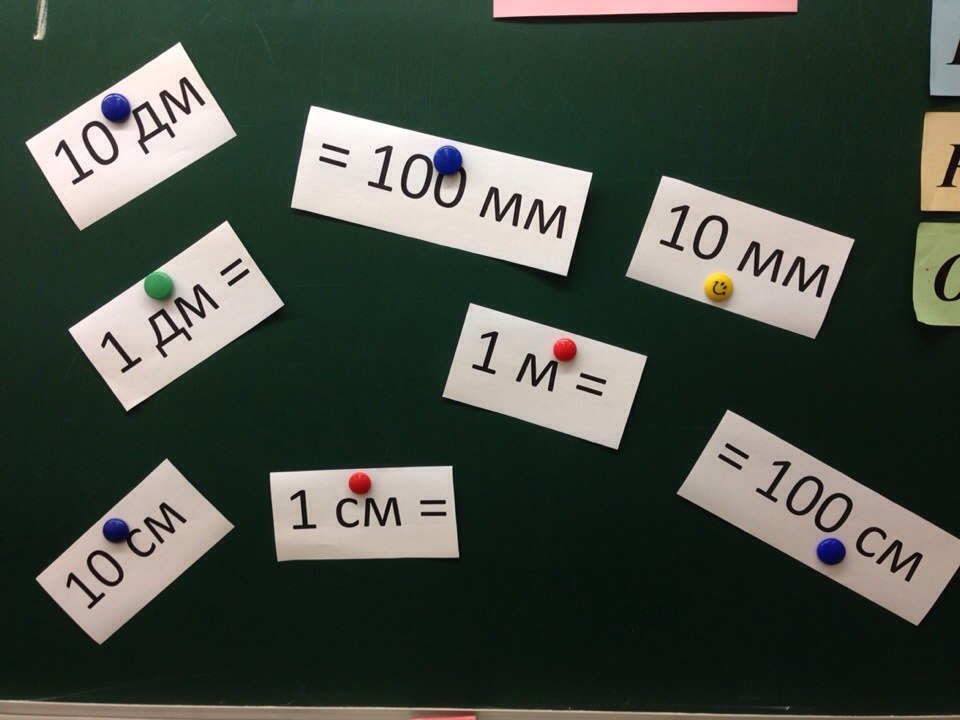 Б) СЛАЙД 3Назовите «соседей» числа (можно предложить учащимся поиграть в «математический футбол» - ребята кидают друг другу мячик, называя соседей данных чисел) В) Найди лишнее число. Почему? Назови разрядные слагаемые двузначных чисел.Г) СЛАЙД 4Найдите и выпишите выражения, в которых ответами являются круглые числа. Д) СЛАЙД 5Анализ задачи (устно)Самоопределение к деятельности.СЛАЙД 6     Отгадайте загадку:Мы ходим ночью,
Ходим днем
Но никуда мы не уйдем. - С какой темой будем знакомиться на уроке?- Какие часы вы знаете?- Кто уже умеет определять время по часам?5.	 Работа над новой темой.Рассмотрим, какие же бывают часы.СЛАЙД 7 – Солнечные часыСолнечные часы показывают солнечное время, а не местное, то есть, не учитывают деление Земли на часовые пояса. Кроме того, простейшие солнечные часы не учитывают летнего времени. Пользоваться солнечными часами можно только днём и при наличии Солнца.СЛАЙД 8 – Водяные часыПоявились в Древнем Египте. По капелькам влага перетекала из одного сосуда в другой, и по тому, сколько воды вытекло, определяли, сколько времени «утекло». Древние египтяне делали это с помощью сосуда, на стенках которого были нанесены отметки, соответствующие часам. Вода вытекала из сосуда с определённой скоростью, и по мере снижения её уровня время можно было узнавать по нарезкам на стенках.СЛАЙД 9 – Песочные часыПервые песочные часы появились в Париже ( Франция). Время, за которое песок через горловину пересыпается в другой сосуд, может составлять от нескольких секунд, до нескольких часов.СЛАЙД 10 – вид часов и стрелокМаленькая стрелка часов – часовая. Она проходит от одной большой чёрточки до другой за один час. Большая стрелка – минутная. Она проходит от одной маленькой чёрточки до другой за 1 минуту.- А какая стрелка не всегда может встретиться в часах?СЛАЙД 11 – ЗАПОМНИ!Работа с раздаточным материалом.Физминутка.Закрепление.Откроем учебник на стр. 31, устно выполним № 1.Решим задачу № 4.Рефлексия   - С какой темой познакомились? - Что показалось трудным? - Над чем нужно ещё поработать?СЛАЙД 12   Домашнее заданиеСтр. 31 № 3, 5.